Relationships –TASK 3 –Jigsaw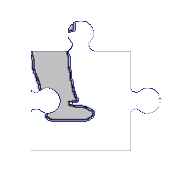 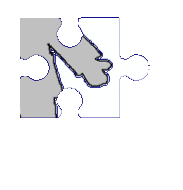 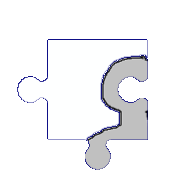 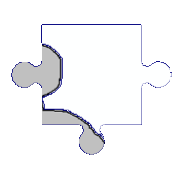 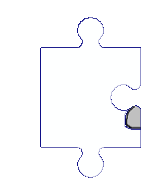 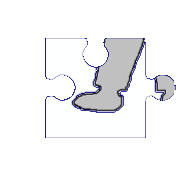 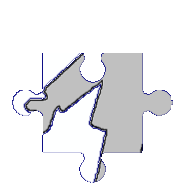 